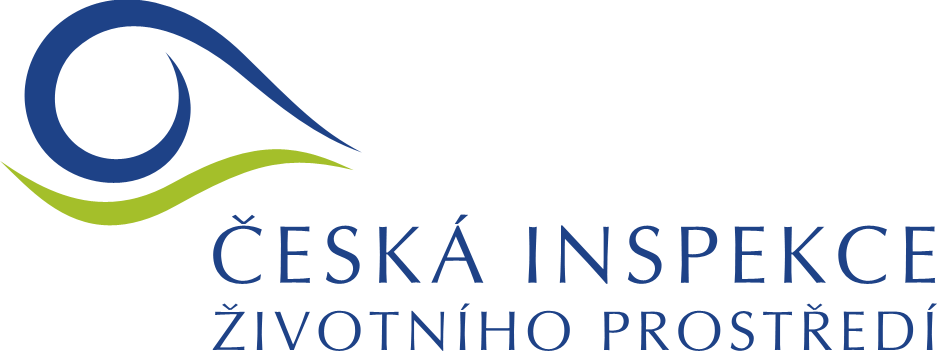 Příloha č. 4 k Výzvě a zadávacím podmínkámSeznam poddodavatelůPozn.: Účastník vyplní žlutě podbarvená pole.podávající nabídku na veřejnou zakázku malého rozsahu s názvem: Kalibrace a servisní prohlídka Olfaktometru TO8-8  předkládá seznam poddodavatelů, kteří jsou mu známi a uvádí ty části veřejné zakázky, které bude každý z poddodavatelů plnit:Pozn.: v případě, že účastník výběrového řízení nebude plnit veřejnou zakázku ani její žádnou část pomocí poddodavatelů, výše uvedenou tabulku zřetelně přeškrtne.Účastník:Účastník:Název:Sídlo:IČO:Identifikační údaje poddodavateleČást plnění předmětu veřejné zakázkyVdnePodpis:(osoby oprávněné jednat jménem či za účastníka)(osoby oprávněné jednat jménem či za účastníka)